ВСЕРОССИЙСКИЙ КОНКУРС ПРОФЕССИОНАЛЬНОГО МАСТЕРСТВА  «ЛУЧШИЙ ПО ПРОФЕССИИ. ГИГИЕНИСТ СТОМАТОЛОГИЧЕСКИЙ – 2017»региональный этап13 апреля 2017 годаМесто проведения: г. Новосибирск, ул. Степная, 7.Научная программа симпозиума «ГОСУДАРСТВЕННАЯ программа профилактики стоматологичеких заболеваний. Роль гигиениста стоматологического»14 апреля 2017 годаМесто проведения: г. Новосибирск, ул. Степная, 7.МАСТЕР-КЛАССЫ«КОМПЛЕКС ПРОФЕССИОНАЛЬНОЙ ГИГИЕНЫ РТА» Мастер класс основан на современных научных исследованиях и содержит практические рекомендации для врача-стоматолога и гигиениста стоматологического по планированию и проведению комплекса профессиональной гигиены рта. В программе рассматриваются следующие вопросы: Структурная биология пародонта; Определение риска возникновения кариеса и заболеваний пародонта; Современный протокол профессиональной гигиены рта; Методы и технологии удаления зубных отложений; Чистка и полировка зубов (пасты, щеточки, чашечки);  Профилактика ошибок в профессиональной гигиене.СОЗДАНИЕ И РЕАЛИЗАЦИЯ ИНДИВИДУАЛЬНЫХ ПРОГРАММ ПРОФИЛАКТИКИ СТОМАТОЛОГИЧЕСКИХ ЗАБОЛЕВАНИЙ. ЭКОНОМИЧЕСКИЙ ЭФФЕКТ Мастер класс для руководителей стоматологических клиник, врачей-стоматологов и гигиенистов стоматологических В программе рассматриваются следующие вопросы Создание системы первичной профилактики стоматологических заболеваний в клинике;Диагностика и анализ индивидуальных факторов риска стоматологических заболеваний у пациентов различных возрастных групп;Модель индивидуальной программы профилактики;Автоматизированные системы обучения и контроля эффективности индивидуальной профилактики;Мотивация пациентов;Экономическая эффективность профилактических программ в клинике.Дополнительная информация и контактное лицо:+7 (495) 951-2407 Вера Витальевна, +7 (383) 351-14-02 Ирина Владимировна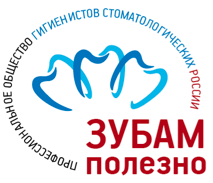 НОВОСИБИРСКАЯ ОБЛАСТНАЯ АССОЦИАЦИЯ ВРАЧЕЙ СТОМАТОЛГОВПрофессиональное общество гигиенистов стоматологических  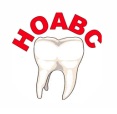 8.30 - 09.00Регистрация участников 9.00 - 13.00Проведение конкурса9.00 - 10.00Регистрация участников10.00 -10.30Подведение итогов Регионального Конкурса профессионального мастерства «Лучший по профессии. Гигиенист стоматологический – 2017»Награждение победителей10.30-11.15Посещения с профилактической целью Программы государственных гарантий стоматологической помощи - ключ к реализации задач Государственной программы РФ «Развитие здравоохранения» - к.м.н. Шевченко О.В., научный сотрудник ФГБУ «ЦНИИС и ЧЛХ» (Москва)11.15-11.30Инфраструктура системы первичной профилактики стоматологических заболеваний в Новосибирской области - к.м.н., гл. врач ГБУЗ НСО «ДГКСП» Чебакова Т.И. (Новосибирск)11.30-12.30Комплекс профессиональной гигиены рта. Автоматизированные системы обучения и контроля эффективности индивидуальной программы профилактики стоматологических заболеваний. Видео-демонстрация  –  Иванова Е.Н., паст-Президент Профессионального общества гигиенистов стоматологических России (Москва)12.30-13.30Профилактика заболеваний твердых тканей зубов во время и после ортодонтического лечения - Анисимова А.В., преподаватель Стоматологического колледжа № 1 (Москва)13.30-14.00Онкологическая  настороженность в практике гигиениста стоматологического - к.м.н. Шевченко О.В., научный сотрудник ФГБУ «ЦНИИС и ЧЛХ» (Москва)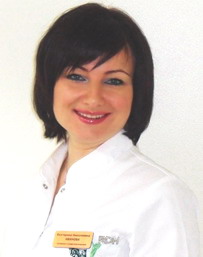 Иванова Екатерина НиколаевнаЧлен Правления Профессионального общества гигиенистов стоматологических13 апреля 2017 г. в 15.00,Место проведения: г. НовосибирскСтоимость: 2000 рублей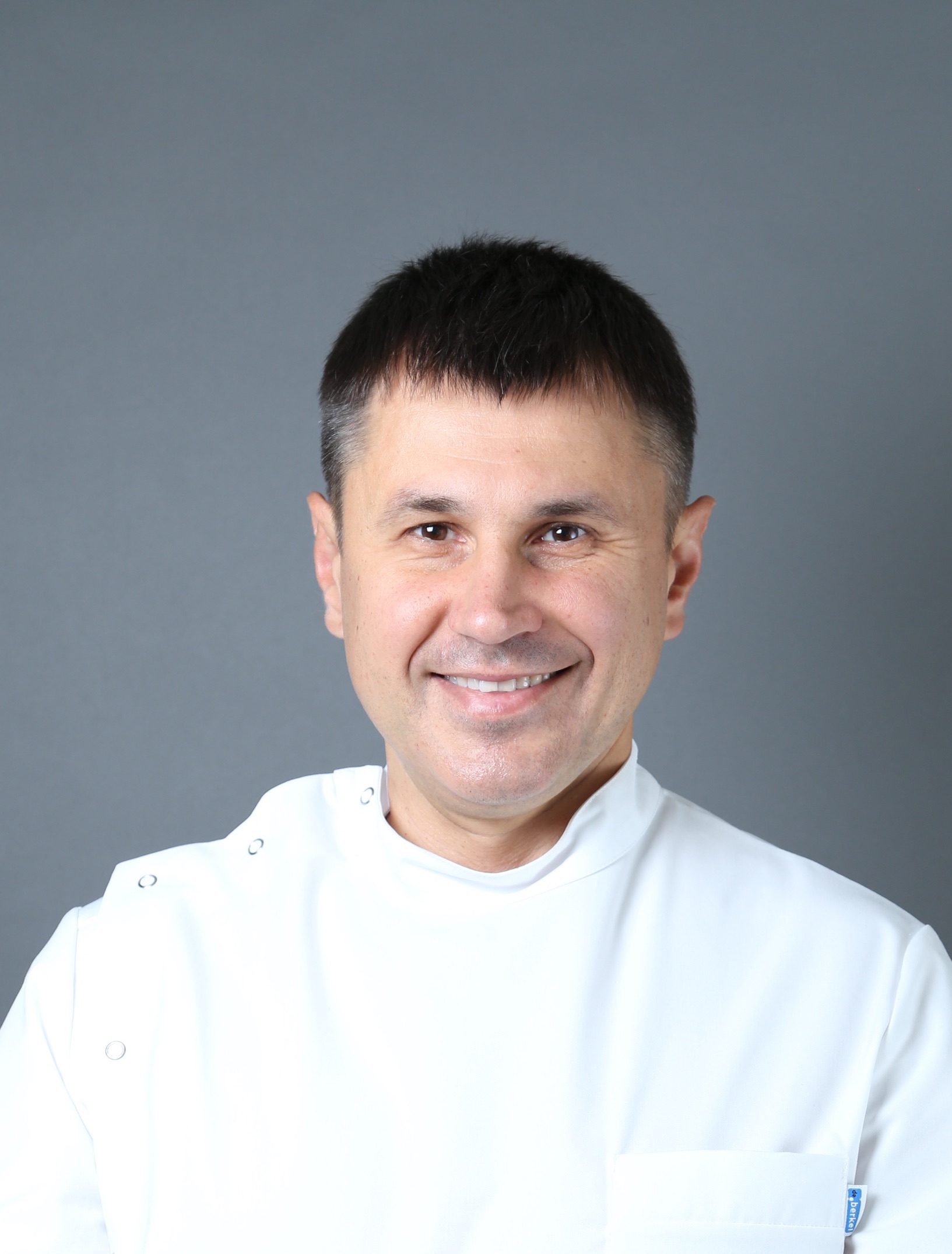 Шевченко Олесь ВячеславовичДиректор программ профилактики стоматологических заболеваний СтАР13 апреля 2017 г. в 15.00,Место проведения: г. НовосибирскСтоимость: 2000 рублей